Szkoła Podstawowa im. Kardynała Stefana Wyszyńskiego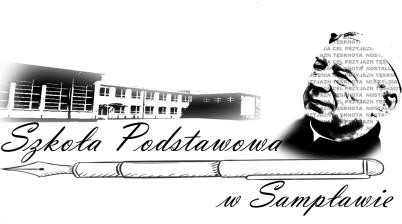 w Sampławie14-260 Lubawa, Sampława 4tel. 89 645 92 81www – spsamplawa.edupage.orgKARTA ZGŁOSZENIA DZIECKA DO KLASY PIERWSZEJSzkoły Podstawowej im. Kardynała Stefana Wyszyńskiego w Sampławie na rok szkolny 2024/2025Dane identyfikacyjne dziecka:Dodatkowe informacje o dziecku: (wpisać znak X w odpowiednich polach)Dane identyfikacyjne Rodziców/ Prawnych Opiekunów dzieckaW przypadku dziecka 6 - letniego do zgłoszenia należy dołączyć:zaświadczenie o korzystaniu z wychowania przedszkolnego w roku poprzedzającym rok szkolny, w którym dziecko ma rozpocząć naukę w szkole podstawowej alboopinię o możliwości rozpoczęcia nauki w szkole podstawowej wydaną przez publiczną poradnię psychologiczno- pedagogiczną lub niepubliczną poradnię psychologiczno- pedagogiczna założoną zgodnie z art.168 oraz zatrudniającą pracowników posiadających kwalifikacje określone dla pracowników publicznych poradni psychologiczno- pedagogicznych.Oświadczenie Rodzica/Prawnego Opiekuna dotyczące treści zgłoszenia:Uprzedzony o odpowiedzialności karnej z art. 233 § 1 i 6 Kodeksu Karnego: „§ 1. Kto, składając zeznanie mające służyć za dowód w postępowaniu sądowym lub w innym postępowaniu prowadzonym na podstawie ustawy, zeznaje nieprawdę lub zataja prawdę, podlega karze pozbawienia wolności do lat 3.”Sampława, dnia …………………….        ...............................................................................                                                                                                               (czytelny podpis Rodzica/ Prawnego Opiekuna)Oświadczenie Rodzica/Prawnego Opiekuna dotyczące danych osobowych:Zgodnie z przepisami Ustawy  z dnia 10 maja 2018 r o ochronie danych osobowych ( Dz.U. z 2019,  poz.1781) wyrażam zgodę na przetwarzanie danych osobowych zawartych w Karcie zgłoszenia w celu przyjęcia dziecka do Szkoły Podstawowej im. Kardynała Stefana Wyszyńskiego w Sampławie w roku szkolnym 2024/2025. Przyjmuję do wiadomości, iż mam prawo wglądu do moich danych oraz ich poprawiania. Dane te podaję dobrowolnie i oświadczam, że niezwłocznie powiadomię Dyrektora szkoły o zmianie danych zawartych w karcie zgłoszenia.Sampława, dnia ………………………….......	.........................................................................(czytelny podpis Rodzica/ Prawnego Opiekuna)Przyjęcie deklaracji przez dyrektora Szkoły Podstawowej im. Kardynała Stefana Wyszyńskiego w Sampławie.Data wpływu………………………………………………….podpis dyrektora